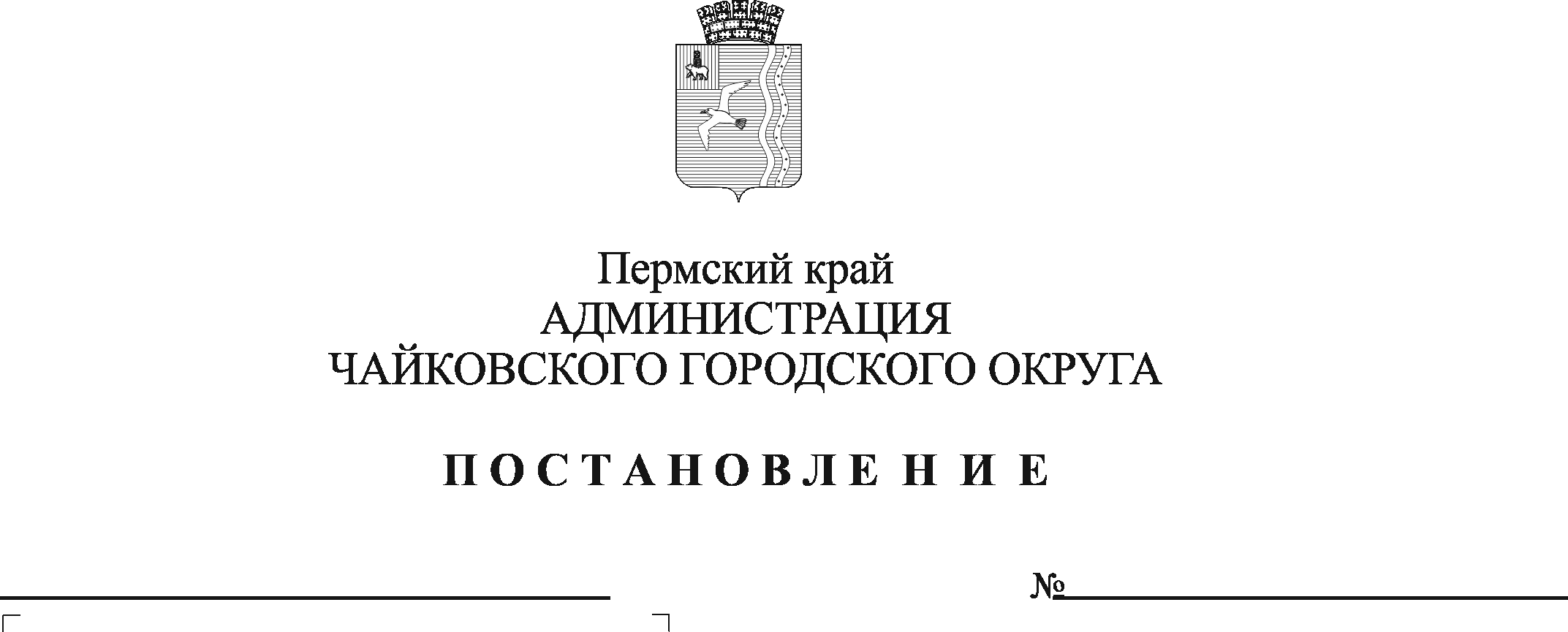 В соответствии с Законом Пермского края от 6 апреля 2015 г. №460-ПК «Об административных правонарушениях в Пермском крае», на основании Устава Чайковского городского округаПОСТАНОВЛЯЮ:1. Внести в Перечень должностных лиц администрации Чайковского городского округа, уполномоченных составлять протоколы об административных правонарушениях, утвержденный постановлением администрации Чайковского городского округа от 24 марта 2022 г. № 300 (далее – Перечень), следующие изменения: 1.1. в разделе I Перечня позицию:исключить;1.2. в разделе I Перечня позицию:изложить в следующей редакции:2. Опубликовать постановление в газете «Огни Камы» и разместить на официальном сайте администрации Чайковского городского округа.3. Постановление вступает в силу после его официального опубликования.Глава городского округа – глава администрацииЧайковского городского округа 					Ю.Г. Востриков21.Начальник правового управления;начальник отдела по муниципальному контролю правового управления;консультант отдела по муниципальному контролю правового управленияСтатья 6.11.1Ненадлежащее размещение объектов и (или) элементов благоустройства22.Начальник правового управления;начальник отдела по муниципальному контролю правового управления;консультант отдела по муниципальному контролю правового управленияСтатья 6.12.Нарушение правил благоустройства территории в части организации парковок (парковочных мест), расположенных на автомобильных дорогах общего пользования местного значения22.Начальник правового управления;начальник отдела по муниципальному контролю правового управления;консультант отдела по муниципальному контролю правового управленияСтатья 6.12.Нарушение правил благоустройства территории в части организации парковок (парковочных мест), расположенных на автомобильных дорогах общего пользования местного значения и на иных территориях